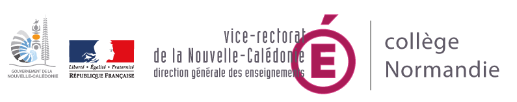 Option VOLLEY-BALL 6ème – Candidature rentrée 2020Madame, Monsieur,Votre enfant va entrer en 6ème au collège de Normandie en février 2020. Nous vous informons que le collège de Normandie offre la possibilité de suivre un enseignement optionnel centré sur l’activité Volley-ball.Cette « option » comporte différents intérêts : elle permet de sensibiliser votre enfant à une nouvelle activité physique et sportive et de lui faire acquérir des connaissances et compétences, favorables à son épanouissement intellectuel et corporel.Les objectifs détaillés de cette option sont consultables sur le site internet du collège à l'adresse suivante : http://webnormandie.ac-noumea.nc/, rubrique projet d’établissementIl s’agira de :   - faciliter la réussite scolaire par le biais d’une réussite sportive.- établir un contrat personnel avec l’élève (assiduité, attitude utilisation des aides en place au collège pour améliorer les résultats scolaires, ...)Si vous choisissez cet enseignement pour votre enfant, il devra obligatoirement :venir aux cours de cet enseignement complémentaire Volley-ball en s’engageant pour l’année entière (2h par semaine, un jour de semaine (jour à définir)),s’inscrire à l’Association Sportive du collège et participer aux entraînements et compétitions U.N.S.S organisées les mercredis après-midi (tarif environ 2000 F pour l'année),Inscription possible, non obligatoire mais souhaitée aux clubs de Volley-ball partenaires liés au collège par une convention. Le nombre de place étant limité, nous vous demandons, si vous souhaitez que votre enfant suive cet enseignement dès la rentrée, de compléter le coupon ci-dessous afin qu’il puisse participer aux tests de présélection le 06 novembre de 13h à 16h au collège. Ce coupon est à remettre à l’enseignant de votre enfant au plus tard le 09 octobre 2019.Les résultats de la sélection seront communiqués au moment des inscriptions.………………………………………………………………………………………………………………………………………………………………Je, soussigné(e) Nom : ……………………………………………… Prénom : …………………………………, responsable légal de l’élève : ……………………………………………………………, né(e) le : ………………………, école …………………………………………………………… autorise mon fils, ma fille à participer aux tests de pré-sélection de l’option Volley-ball 6ème au collège de Normandie le 06/11 de 13h à 16h.A…………………………………………………………, le ………/…………/2019				Signature 